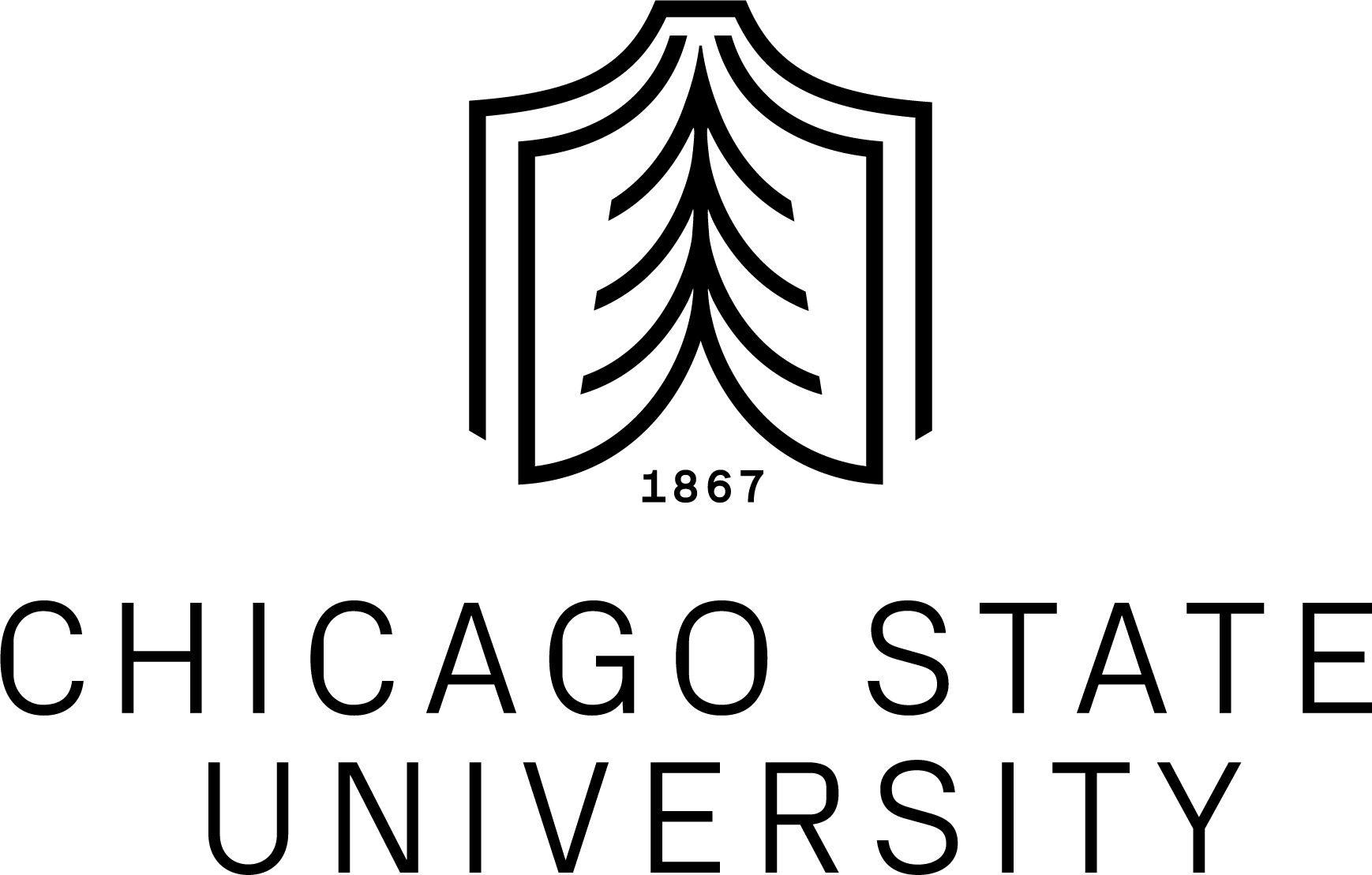 2.  Digital Publishing Agreement for CSU Archiving with LibraryAccess  Directions:  1. If you did not request Delayed Release for your thesis/dissertation, read, sign, and date this form.2. Scan completed form and save it as a single PDF.  3. Name your file as follows:"[last name]_[first name and middle initial]_ Archiving_with_LibraryAccess_[T or D]_[year of defense]"       		(for example, Doe_JaneA_T_2014).4. Upload PDF into in the area labeled Digital Publishing Agreement for CSU Archiving with LibraryAccess  Form on the Administrative Documents page of your file in the ETDAdmin Tool at:  www.etdadmin.com/chicagosu.The student/author retains the copyright to his/her thesis or dissertation. As a condition of being awarded the degree, however, the student/author is required to allow a digital copy of his/her work to be added to the Chicago State University Digital Thesis/Dissertation Archive Collection.  The student/author may choose to allow potential access to a digital copy his/her work from said Archive Collection as specified below:   I hereby grant permission for my thesis or dissertation to be placed in the Chicago State University Digital Thesis/Dissertation Archive Collection for searchable access.   I also hereby allow Chicago State University and its agents the non-exclusive rights to archive, retain, use, make accessible, and distribute a limited number of copies of said thesis or dissertation in whole or in part, and in all forms of media now or hereafter known, together with the right to require its duplication for archival use and/or storage, per the conditions specified in my file in the ETDAdmin Tool.   I retain all other ownership rights to the copyright of this work and the right to use in the future all or part of this work.  I understand and agree with the statements in this document._______________________________________________________________________________Student Author Signature			Printed Name			 		Date